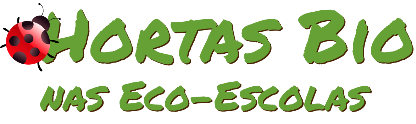 Horta Bio… em casaFicha de RegistoRenatoIdentificação da planta escolhidaIdentificação da planta escolhidaNome comum da espécie: AlfaceNome científico: Lactuta sativaQuando colocaste a semente na terra?24 de abril Quando colocaste a semente na terra?24 de abril Data: 24 de abrilData: 24 de abrilQuantos dias passaram até ao aparecimento da plântula?Regista este momento com uma fotografia!Quantos dias passaram até ao aparecimento da plântula?Regista este momento com uma fotografia!Resposta:No dia 6 de maio.Resposta:No dia 6 de maio.Registo semanal do desenvolvimento da planta:Gostaríamos que registasses, se possível, semanalmente, o desenvolvimento da tua planta. Se não se notarem modificações significativas, não necessitas de anotar.O que podes e deves registar?Quanto cresceu? Quantas folhas novas? Apareceram ramificações? Apareceu uma florescência, quando? A planta frutificou? A planta ficou com as folhas amareladas? Murchou? Tem parasitas? Atenção:Envia para o teu professor, com esta tabela, um conjunto de fotografias que exibam a evolução do crescimento da planta (4 a 8 fotografias).Registo semanal do desenvolvimento da planta:Gostaríamos que registasses, se possível, semanalmente, o desenvolvimento da tua planta. Se não se notarem modificações significativas, não necessitas de anotar.O que podes e deves registar?Quanto cresceu? Quantas folhas novas? Apareceram ramificações? Apareceu uma florescência, quando? A planta frutificou? A planta ficou com as folhas amareladas? Murchou? Tem parasitas? Atenção:Envia para o teu professor, com esta tabela, um conjunto de fotografias que exibam a evolução do crescimento da planta (4 a 8 fotografias).Semana 1:A mãe semeou alface e regou.Semana 1:A mãe semeou alface e regou.Semana 3 : A alface tem 5 folhas.Semana 3 : A alface tem 5 folhas.Semana 4. : A alface tem mais folhas. 1 folha está queimada do sol.Semana 4. : A alface tem mais folhas. 1 folha está queimada do sol.Semana 6 : A alface está maior.Semana 6 : A alface está maior.Por fim…Descreve-nos como foi feita a sementeira:A mãe pegou em sementes de alface e nós semeamos. Depois regamos.Como foi realizada a manutenção da tua planta?A mãe regou quase todos os dias e às vezes tirava as ervas.Que materiais utilizaste?Sementes, foice, regador.